USK Open 2017 – Downhill – VÝSLEDKY                     USK Open 2017 – Downhill – VÝSLEDKY                     USK Open 2017 – Downhill – VÝSLEDKY                     USK Open 2017 – Downhill – VÝSLEDKY                     USK Open 2017 – Downhill – VÝSLEDKY                     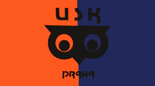 WOJCEK 3.1 kmWOJCEK 3.1 kmDÝM 2.5 kmDÝM 2.5 kmŇUF 2.3 kmŇUF 2.3 km1Martin Šimša0+29:20Jan Melišík21:25Vojta Maňour22:162Dorka Tichá0+35:27Vojta Šubrt21:26Kája Mullis22:333Aďa Kašparová0+38:34Vilda Štrait22:19Bára Jedličková24:184Háňa Beranová0+42:20Aleš Dlouhý25:05Klárka Zakouřilová26:175Terka Aschermannová0+44:57Jáchym Bulíř 25:32Anežka Bartalošová26:456Nik Průša10+34:00Filip Nemšovský27:03Julie Folprechtová28:467Matyáš Zakouřil10+37:04Jáchym Šubrt27:318Martin Trnka10+38:04Pavla Šimšová27:479Klára Aschermannová10+42:13Ondřej Cylek27:5010Hanka Malečková10+42:52Markul Kodejšová28:4011Pepča Janečková10+42:53Eva Baldrianová29:3012Eliška Kosíková10+43:13Tereza Pecková31:2013Jolča Štraitová10+48:08Fána Floriánková31:5014Ema Bulířová10+49:04Václav Městka32:4316Tomáš Baldrian10+49:13Adél Berounská32:5016Igor Hejna10+61:40Matouš Černý33:3517Viktor Hejna10+62:31Jakub Smolka36:0518Pavel Horák10+63:47Martin Horák37:4119Valča Kopecká10+64:47Pepa Mencl38:3920Anna Berounská10+65:30Marek Trnka58:4021Matyáš Kolář20+34:2822Dan Bolehovský20+38:4823Bára Smolková20+40:2524MicHal Bolehovský20+42:2425Franta Čtrnáct30+34:4326Šimon Tůma30+37:3027Martin Kabát30+40:4628Antonín Černý30+45:1829Eva Beranová 99Martin Šimša0+29:20Dorka Tichá0+35:27Aďa Kašparová0+38:34Háňa Beranová0+42:20Terka Aschermannová0+44:57Nik Průša10+34:00Matyáš Zakouřil10+37:04Martin Trnka10+38:04Klára Aschermannová10+42:13Hanka Malečková10+42:52Pepča Janečková10+42:53Eliška Kosíková10+43:13Jolča Štraitová10+48:08Ema Bulířová10+49:04Tomáš Baldrian10+49:13Igor Hejna10+61:40Viktor Hejna10+62:31Pavel Horák10+63:47Valča Kopecká10+64:47Anna Berounská10+65:30Matyáš Kolář20+34:28Dan Bolehovský20+38:48Bára Smolková20+40:25MicHal Bolehovský20+42:24Franta Čtrnáct30+34:43Šimon Tůma30+37:30Martin Kabát30+40:46Antonín Černý30+45:18Eva Beranová 99